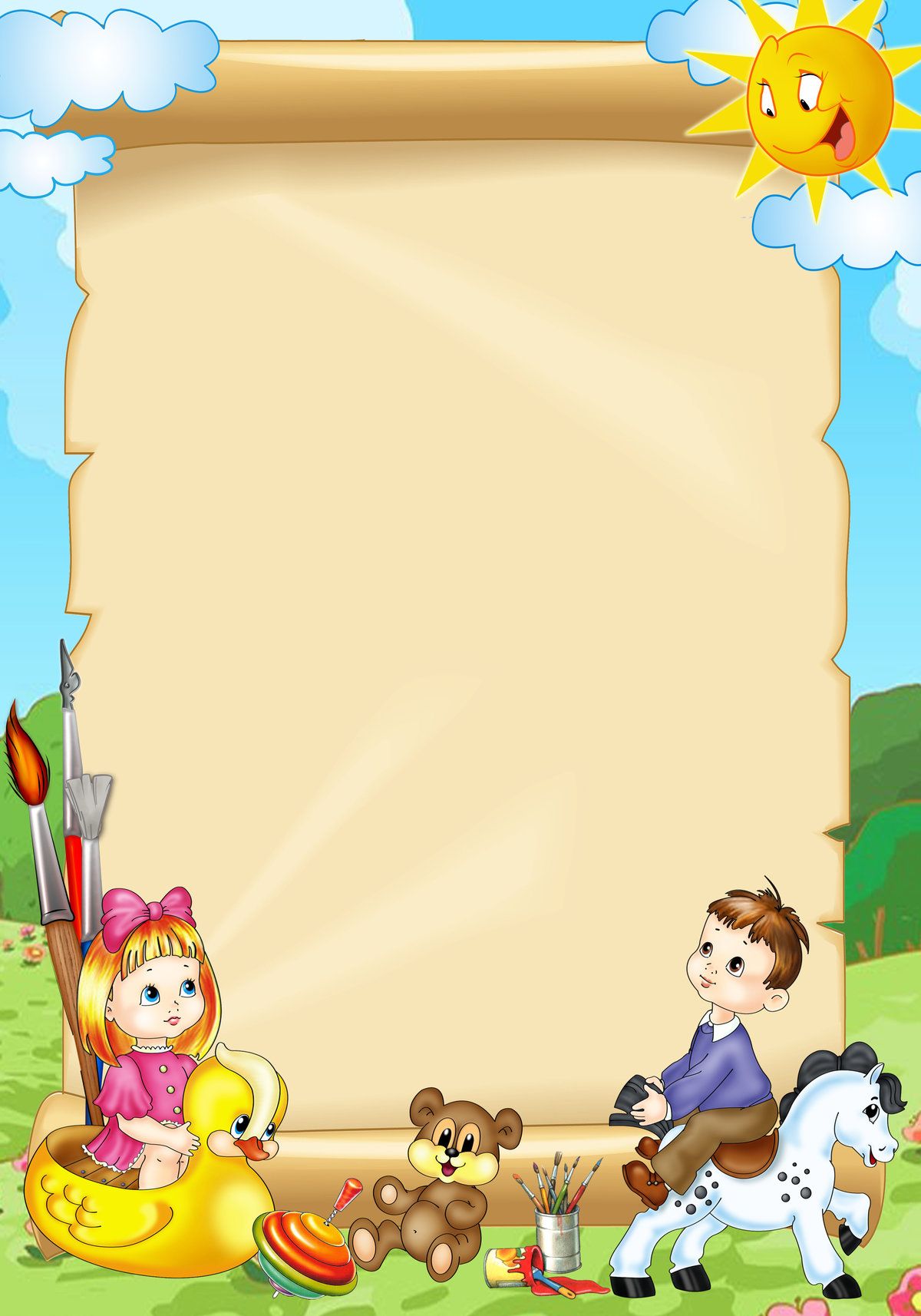 Консультация для родителей: «Развитие детской инициативы и самостоятельности»В народе часто говорят «инициатива наказуема», и мы с вами часто эту самую инициативу брать на себя не любим. Но в современном мире, быстро все меняется и в сегодняшних жизненных условиях, наоборот, любят таких инициативных, самостоятельных, независимых людей. В чем же суть проблемы? И нужно ли развивать инициативу у ребенка?     Инициатива - почин, первый шаг.Если следовать этой логике, то инициатива детей - это вообще врожденное качество, потому что, чтобы они ни делали, - это все «первый шаг», всё впервые. Получается, дети от природы инициативны? Но тогда почему взрослые так стремятся эту инициативу детей воспитывать, развивать?     Дети зачастую, от родители слышат: «не трогай», «брось», «не ходи туда», «сиди тут», «помолчи». В таких условиях инициатива детей, к сожалению не развивается.Инициативность ребенка активнее всего формируется в дошкольном возрасте. Начиная с кризиса трех лет и появления феномена «я сам», наиболее благоприятный, самой природой установленный период – это возраст от 3 до 5 лет. Инициатива детей в этом возрасте сама находит выход в различных играх и физической активности, родителям важно не запрещать этот процесс.     Важно не путать инициативность с самостоятельностью, хотя эти понятия очень и очень близкие. Самостоятельность ребенка – это самоосуществление какой-то деятельности, делание, это сам процесс. Тогда как инициативность - это такое свойство характера, когда происходит толчок, запуск деятельности. Поэтому инициативность - это внутреннее побуждение к чему-то новому, невозможность терпеть текущее неизменное положение дел, это внутренний порыв к изменениям и движению.Не путать инициативность с импульсивностью. Импульсивность часто бессознательна, человек поддается импульсу под влиянием влечения, страсти, внезапно вспыхнувшего желания. Инициатива же чаще осознанна, т.к. ребенок просчитывает определенные будущие шаги, а потому она требует определенного уровня развития памяти, мышления и воли, умения планировать.       Дошкольный возраст - очень важное время для развития инициативности. Развитию инициативы детей очень способствуют различные игры. Именно игры - подвижные, интеллектуальные, коммуникативные - будят мышление и дух ребенка, активизируют его ресурсы и потенциалы. Кроме того, очень важным является тот момент, когда ребенок сам инициирует игру - со взрослым или другими детьми.     Для развития инициативности родителям важно также поддерживать инициативу детей в трудовой деятельности. Простейшие навыки самообслуживания формируются именно изэлементарного желания ребенка помочь своим близким. Тут важно, поддержать инициативный порыв ребенка, («не бить по рукам»). И не отчитывать ребенка, когда он в чем-то ошибся (инициатива          наказуема). Инициатива детей также очень часто проявляется в общении. Для развития инициативности необходимо поощрять желание ребенка говорить, разговаривать и вступать в контакты («сначала мы учим детей ходить и говорить, а потом сидеть и молчать»).     Развитие инициативности детей очень хорошо протекает в творческом процессе. Любой творческий процесс помогает ребенку самовыражаться, инициировать творческие порывы, подхватывайте его, сочиняйте сказку, лепите, конструируйте, стройте и т.п.     Развитие самостоятельности и инициативности детей - это оченьтонкий воспитательный маневр родителей. С одной стороны, необходимо всячески их поддерживать, чтобы ребенок с каждым годом мог все больше оторваться от «родительского крыла». С другой стороны, не задушить инициативу ребенка правилами и запретами, создавать гибкие границы дозволенного, расширяя их постепенно, по мере взросления детей.Картотека игр на развитие самостоятельности у           детей 4-7 лет.
"Накроем стол для кукол"
Цель: Упражнять детей в сервировке стола. Знакомить с правилами этикета (встреча гостей, прием подарков, приглашение к столу, поведение за столом). Воспитывать гуманные чувства и дружеские взаимоотношения.
"Что хочет делать Маша"
Цель: Уточнять представления детей о некоторых трудовых действиях; о материалах, инструментах и оборудовании, необходимых для работы.
"Кому это нужно?"
Цель: Закреплять представления детей о предметах и их использовании в трудовых процессах. Знакомить с профессиями.
"Выбираем работу"
Цель: Дать детям элементарные представления о профессиях людей, труд которых не был в сфере их наблюдений. Вызывать интерес к труду людей любой          профессии.
"Зачем нужно это делать?"
Цель: Формировать у детей представление о необходимости труда, расширять знания о трудовых процессах."Угадайте, что я делаю?"
Цель: Расширять представления детей о трудовых действиях. Развивать внимание.
"Что сначала, что потом?"
Цель: Уточнять знания детей о правилах пересадки комнатных растений.
"Назови профессию"
Цель: Упражнять детей в назывании профессии людей по видам машин, управляемых ими.
"Угадай профессию"
Цель: Расширять представления детей о профессиях.

Автор: Светлана Шибанова
«Игры на развитие самостоятельностиу детей 4–7 лет»